"Наживка" для льдаДля проведения опыта вам понадобятся: нитка, кубик льда, стакан воды, щепотка соли. 1. Опустим лёд в воду. 2. Нитку положим на край стакана так, чтобы она одним концом лежала на кубике льда, плавающем на поверхности воды. 3. Насыплем немного соли на лёд и подождём 5-10 минут. 4. Возьмём за свободный конец нитки и вытащим кубик льда из стакана. Соль, попав на лёд, слегка подтапливает небольшой его участок. В течение 5-10 минут соль растворяется в воде, а чистая вода на поверхности льда примораживается вместе с нитью.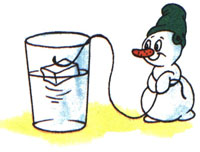 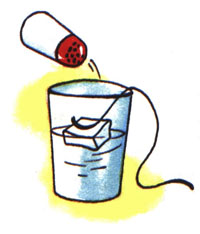 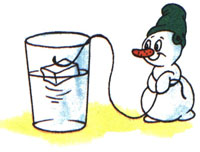 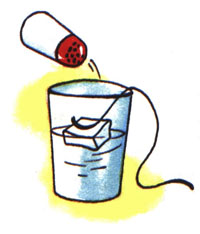 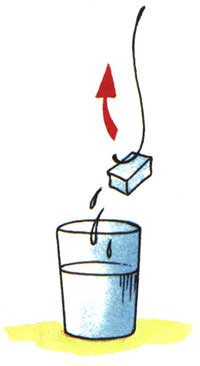 